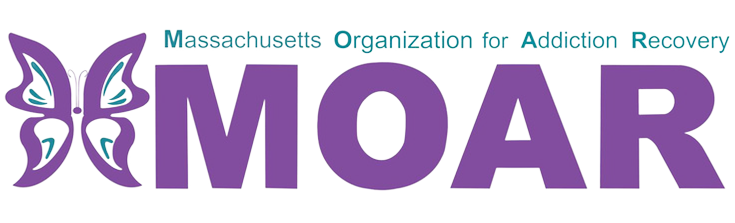 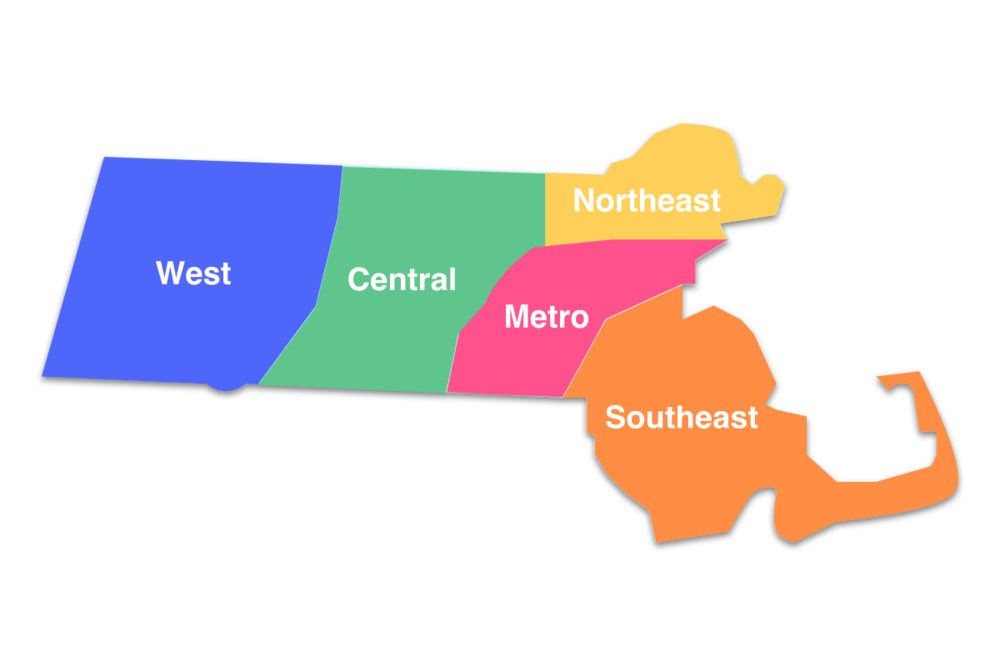 City/TownacrossMetroWest MATotal opioid-related overdose deaths (2020)Total opioid-related overdose deaths (2021)Marlborough915Holliston13Lowell4659Quincy4249Walpole15Framingham 248Weymouth2519Malden2421Brookline31